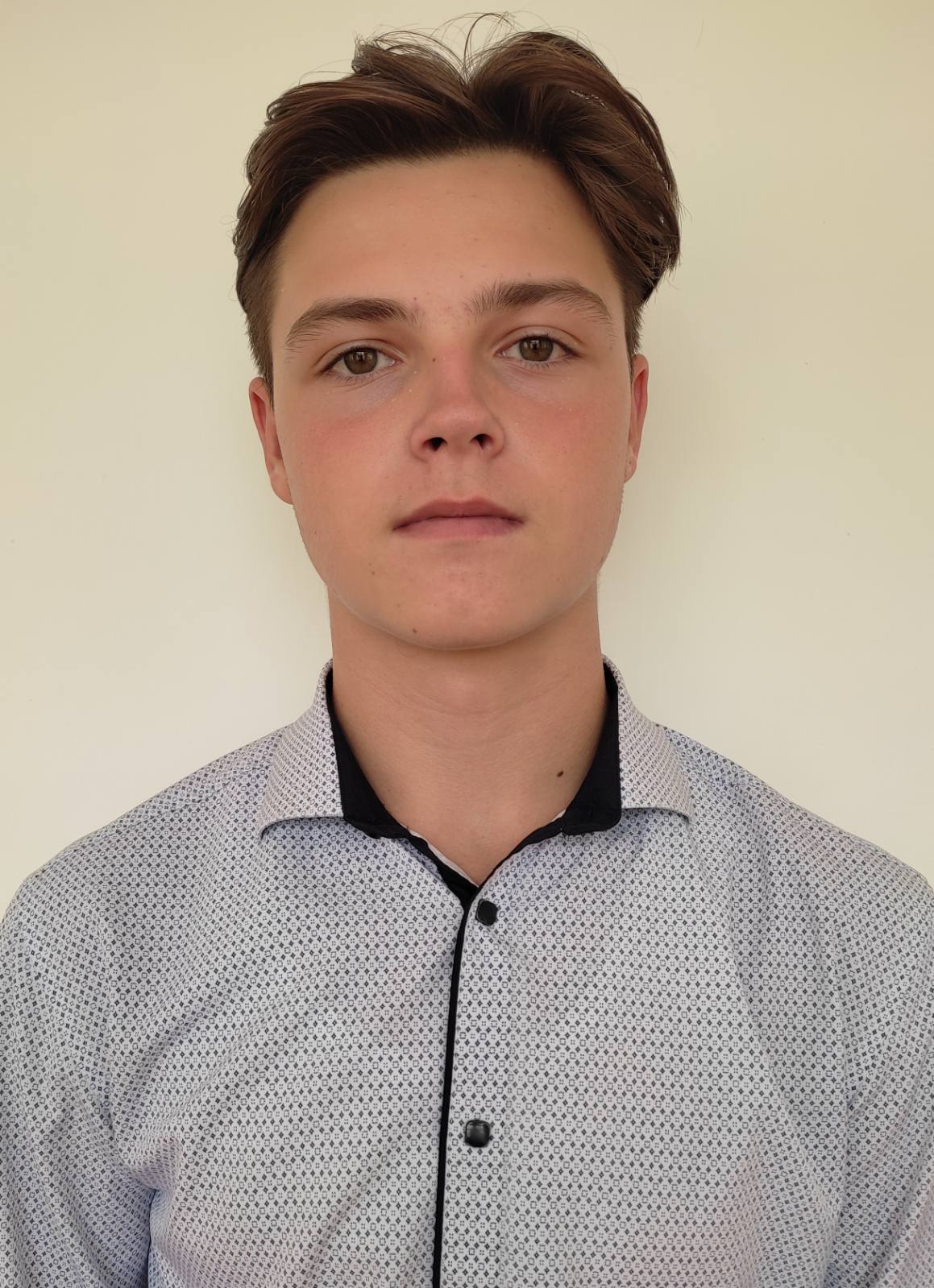 Дроненко Тарас Юрьевич, 
президент МБОУ «Крымская школа - гимназия»
контактные данные:  +79781476798  email: dronenko.taras@mail.ru